ТЕРРИТОРИАЛЬНАЯ ИЗБИРАТЕЛЬНАЯ КОМИССИЯСОВЕТСКОГО РАЙОНА РОСТОВСКОЙ ОБЛАСТИПОСТАНОВЛЕНИЕ24 января 2013 г.									№ 102-3ст. СоветскаяВ целях информирования избирателей через средства массовой информации, в том числе через межрайонную общественно-политическую  газету «Авангард», о деятельности комиссии, о ходе подготовки и проведения выборов, о сроках и порядке совершения избирательных действий, действий по участию в выборах, о кандидатах, об избирательных объединениях, а также руководствуясь пунктом 3 статьи 45 Федерального закона «Об основных гарантиях избирательных прав и прав на участие в референдуме граждан Российской Федерации», территориальная избирательная комиссия Советского района Ростовской области ПОСТАНОВЛЯЕТ:1. Утвердить план публикаций материалов территориальной избирательной комиссии Советского района в межрайонной общественно-политической  газете «Авангард» на 2013 год (прилагается).2. Согласовать указанный план с главным редактором межрайонной общественно-политической  газеты «Авангард».3. Разместить данное постановление и план на сайте комиссии и направить в редакцию межрайонной общественно-политической газеты «Авангард».4. Контроль за выполнением настоящего постановления возложить на председателя территориальной избирательной комиссии В.В. Николаева.ПЛАНпубликаций материалов территориальной избирательной комиссии Советского района в межрайонной общественно-политической  газете «Авангард» на 2013 годПредседатель комиссии                                                                    В.В. Николаев О плане публикаций материалов территориальной избирательной комиссии Советского района в межрайонной общественно-политической  газете «Авангард» на 2013 годПредседатель комиссии                   В.В. НиколаевСекретарь комиссии                   Л.Н. СтригуненкоУТВЕРЖДЕНна заседании территориальной избирательной комиссииСоветского районапостановление № 102-3 от 24.01.2013гСОГЛАСОВАН                                                                                       Главный редактор межрайонной общественно-политической газеты «Авангард»                                                                                      _____________Е.А. Капоненко                                                                                                 «___» января 2013г№п/пНаименование публикацийСроки опубликованияматериалаОтветственный за направление материала на публикациюПримечание1Публикация информации о деятельности комиссии1 раз в месяцСекретарь, инспектор2Информирование избирателей об изменениях в избирательном законодательстве, правовое просвещение избирателейпо мере необходимостиПредседатель,секретарь3Освещение хода подготовки выборов депутатов ЗС Ростовской области нового созыва в соответствиис календарнымпланом подготовки и проведения выборовСекретарь,инспектор4Публикация информации предусмотренной ФЗ «Об основных гарантиях избирательных прав и права на участие в референдуме граждан РФ» и ОЗ «О выборах депутатов Законодательного Собрания Ростовской области»в соответствиис планами работы комиссии, календарным и комплексным планом подготовки и проведения выборовСекретарь,инспектор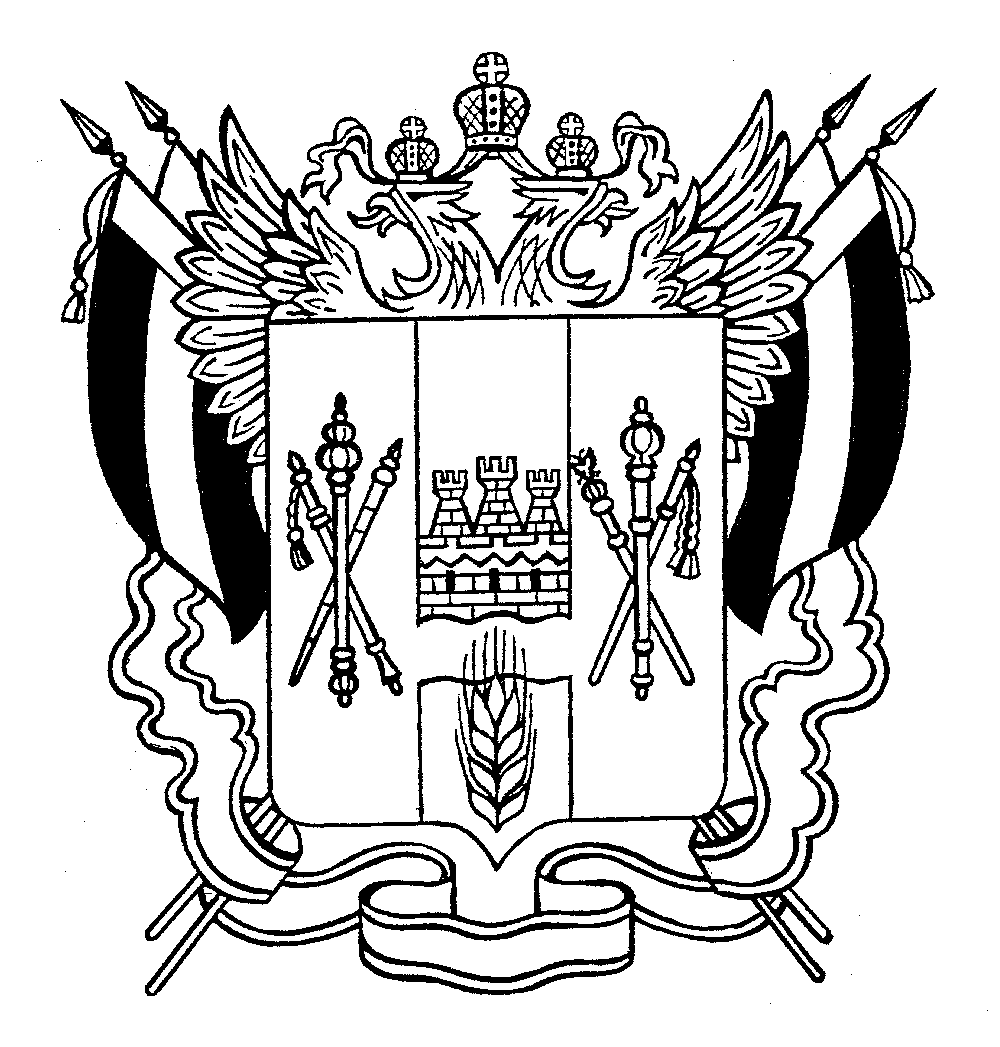 